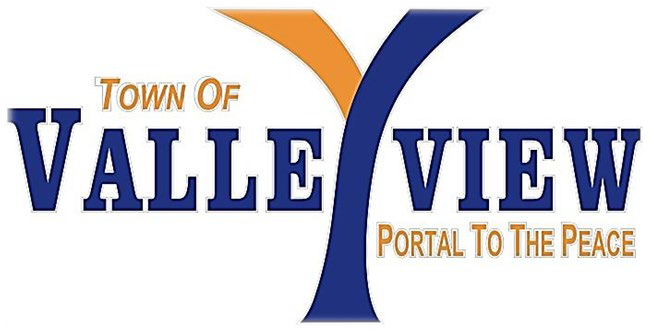 TOWN RESIDENTIAL LOTS FOR SALE:(Updated April. 24, 2023)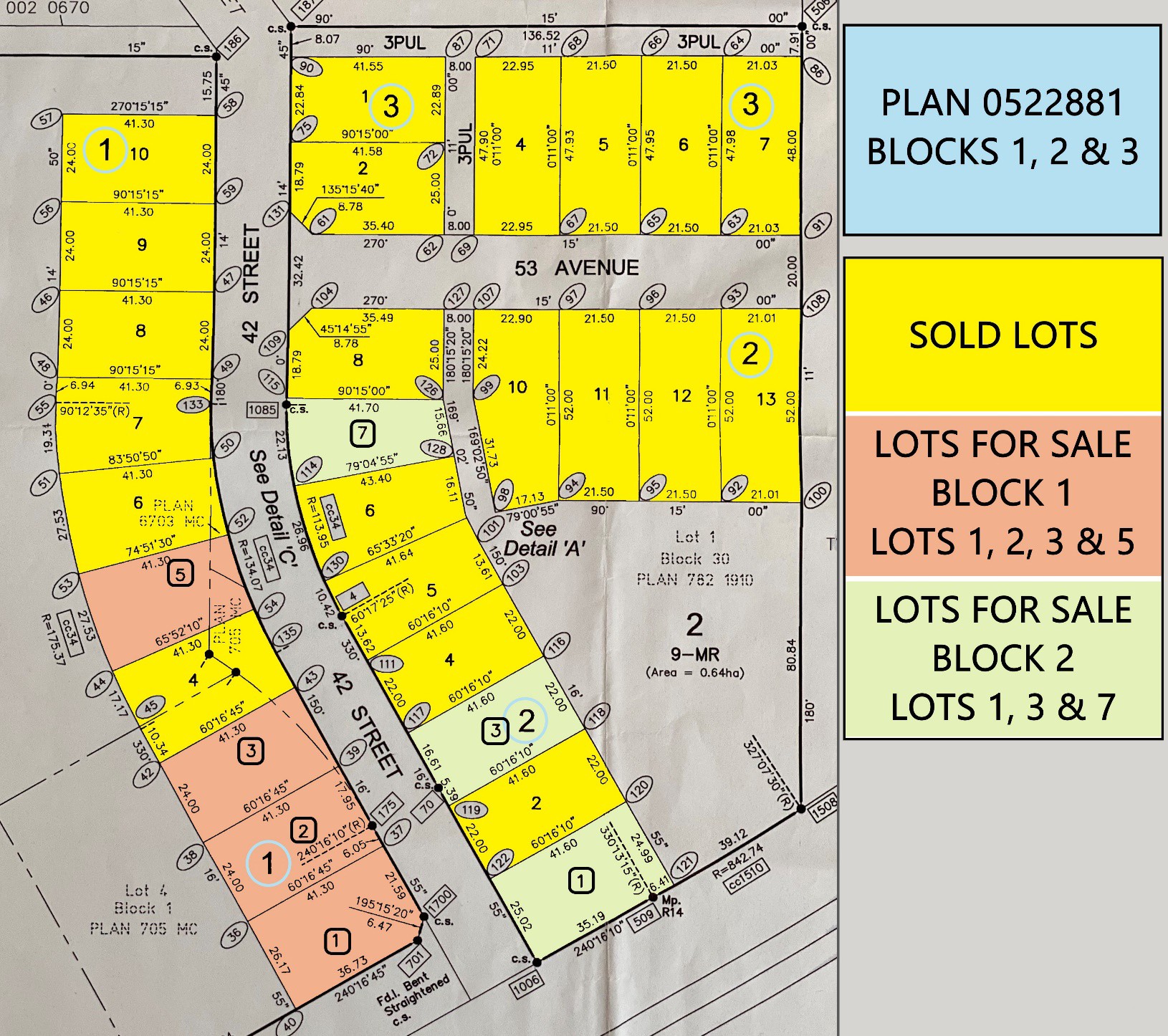 LAND USE BYLAW #2022-11 EXCERPT.Section B4.1 Restricted Residential (RR) DistrictCivic AddressPlanBlockLot5315 – 42nd Street0522881115313 – 42nd Street25311 – 42nd Street35307 – 42nd Street55315 – 42nd Street0522881115313 – 42nd Street25311 – 42nd Street3*Price per lot: $35,000.00 + GST. (Includes paving, no Local Improvement Levy)*Price per lot: $35,000.00 + GST. (Includes paving, no Local Improvement Levy)*Price per lot: $35,000.00 + GST. (Includes paving, no Local Improvement Levy)*Price per lot: $35,000.00 + GST. (Includes paving, no Local Improvement Levy)*Zoning: Restricted Residential (R1) District. (Land Use Bylaw #2016-08)*Zoning: Restricted Residential (R1) District. (Land Use Bylaw #2016-08)*Zoning: Restricted Residential (R1) District. (Land Use Bylaw #2016-08)*Zoning: Restricted Residential (R1) District. (Land Use Bylaw #2016-08)PurposeThe purpose of this Land Use District is to provide for low density residential development in the form of Single Detached Dwellings with provisions for Duplex dwellings and complementary uses.Usesa)  Permitted Usessingle detached dwellingaccessory building or useHome-Based Business, Minorb)  Discretionary UsesAccessory Building or Use to a Discretionary UseBed and BreakfastDuplexFamily Day HomeHome-Based Business, MajorSolar Collectorpublic useSite ProvisionsIn addition to the General Regulations contained in Part C, the following standards shall apply to every development in this district.Lot Area (minimum):465 m² (5,000 ft2)Lot Width (minimum):15 m (50 ft.)Front Yard Setback (minimum):6.1 m (20 ft.)Rear Yard Setback (minimum):4.6 m (15 ft.)Side Yard Setback, Exterior (minimum):3.0 m (10 ft.), Side Yard Setback, Interior (minimum)1.5m (5 ft), In a subdivision with no lane, one (1) side yard shall be a minimum of 3m (10 ft) to provide for vehicular access to rear yard unless attached Garage provided.Building Height(maximum):8.2 m (27 ft.) for principal building4.6 m (15 ft.) for accessory buildingSite Coverage(maximum):35 percentOther RegulationsRefer to General Regulations contained in Section C.1 for otherrequirements that may apply.